NIDHISHC/o-Mob: +971506425478E-mail: nidhish.378358@2freemail.com 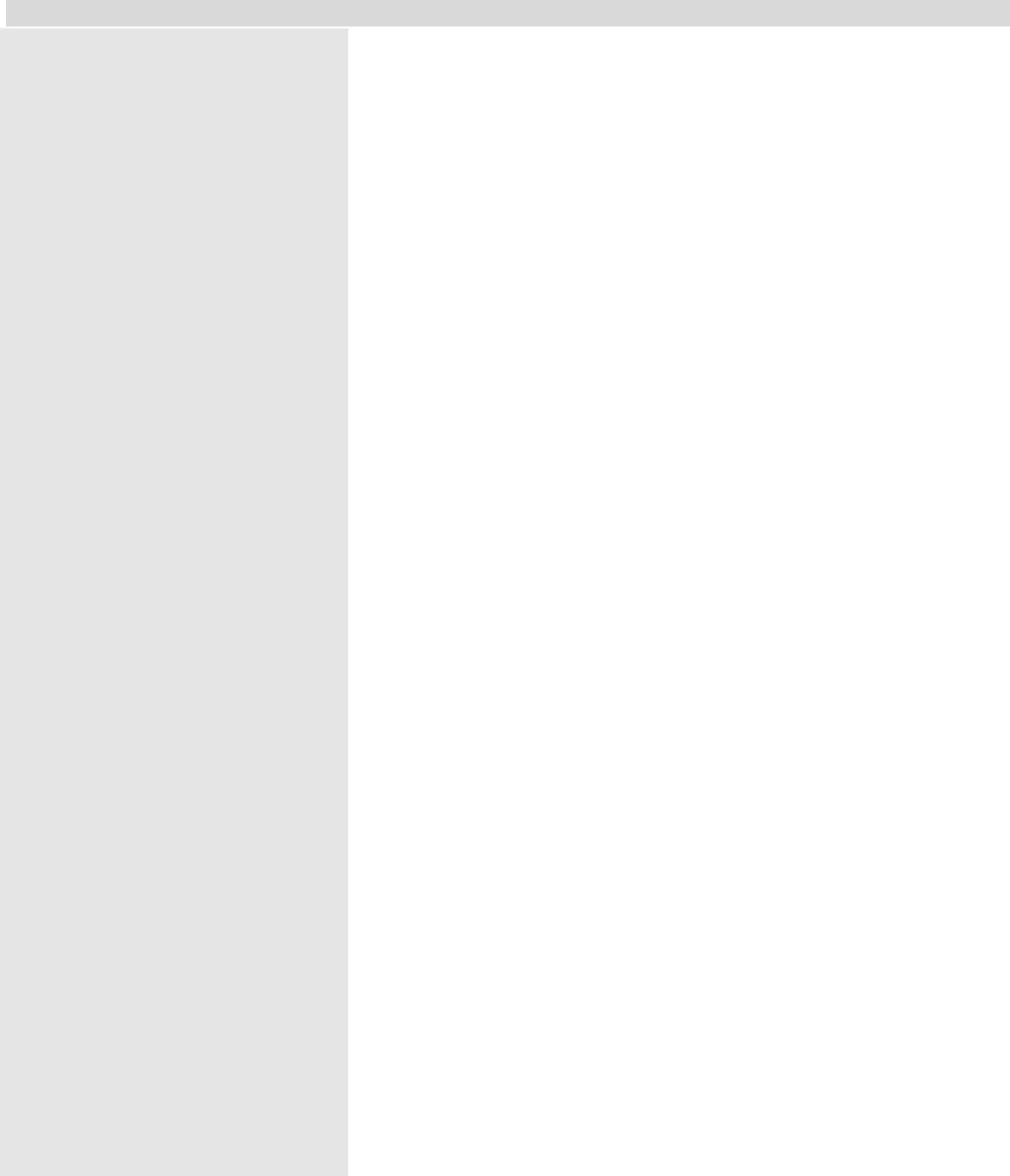 Personal Data:Languages Known : English MalayalamCarrier Objective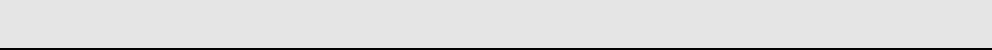 Seeking a challenging and responsible position, where professional experience, special skills, intelligence and ambition may be utilized to their full potential and to work in result oriented and progressive organization, where I can enhance my calibers to the utmost and work for the all round growth of the organization.Education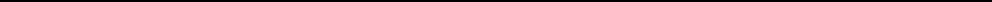 S S L CGHSS Sreekandapuram.Personnel SkillsHardworkingPositive AttitudeCo-operativeGood Communication SkillTechnical ExpertisePhotoshopVideo Camera Operating skillsInterestListening to musicInteracting with peopleCricket, Football and Volley ballProject & Seminar DetailsMajor Project“VASTU” in Kairali TV.	.This is a program on “Everything about housing”. This is telecasting weekly 4 times, On Saturday 05.30pm, Tuesday 06.30am, and Friday 09.30am.Other Project“Ente Veedu”, In Jeevan TV.Work Experience4 Years Experience in a Digital Studio at Kannur2 With a Total Experience Of 3 Years as a Cameraman in Kerala’s Well Renowed Channels Such as Kairali TV, TV New Channel, Jeevan TV and Janam TVCurrently Working as a Cameraman at AL SAHARAA TV (Riyadh, Soudi Arabia ) With an Experience Of More Than One YearAcademies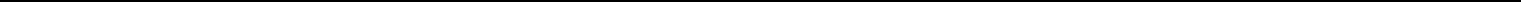 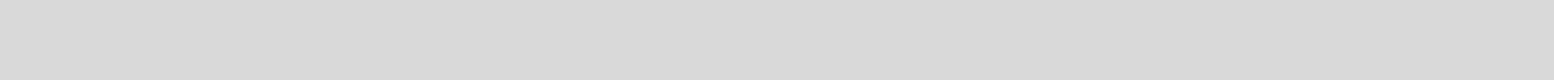 DeclarationI hereby declare that the above-furnished details are true to the best of my knowledge and belief.Date of Birth: 01/06/1986Sex: MaleReligion: HinduNationality: IndianMarital Status: SingleMother Tongue: MalayalamYearCourseUniversity/BoardMarks (%)YearUniversity/BoardMarks (%)20042004SSLCSTATE50%SSLC